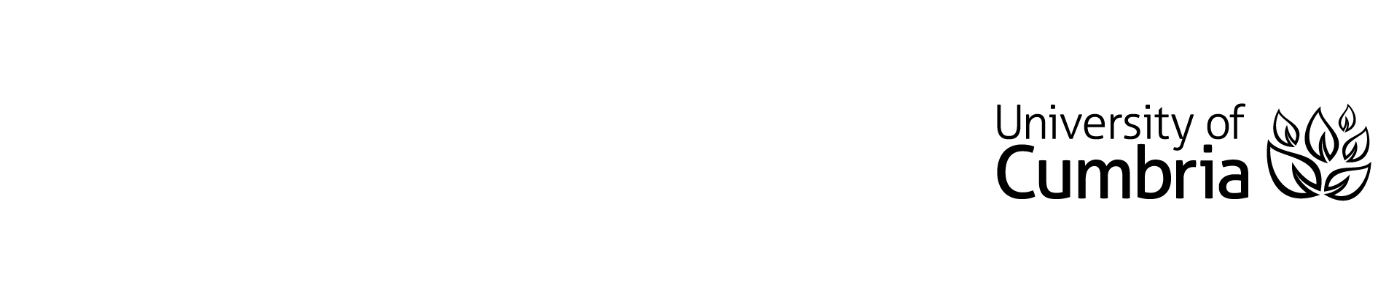 UNIVERSITY OF CUMBRIACOURSEWORK REASSESSMENT REQUIREMENT Module Code: unif3005Module Title:essential biologyTutor: Dr Andy Chick Title of the item of work: Assignment 1: portfolio Wordage: 1500 words or equivalent.Details and Criteria: ( Please attach additional sheets if necessary)
Learning Outcomes assessed – 1 and 2. Weighting – 50%. For this portfolio we would like you to provide two sections. The first section is the evidence.  You need to include only your results/drawings/calculations from the practicals that you have performed during the module and your written answers to the questions accompanying those practicals. Your lab book should be scanned and saved into a pdf copy to be uploaded onto Turnitin OR pages and images may be photographed and jpegs compiled into a Word document to be uploaded onto Turnitin.
The second section comprises two essays (total word count 1,000 words, +/- 10%).  The learning outcomes covered by this assessment are:1. Describe the main characteristics of cell structure and function2. Describe fundamental concepts of biochemistry and metabolismChoose ONE of the following groups of questionsGROUP A (answer both in Group A)(i) How are animal cells different from plant cells? [500 words each](ii) Discuss how plants that live in the deep sea conduct photosynthesis.  [500 words each]GROUP B (answer both in Group B)(i) Describe the function of white blood cells . [500 words each](ii) Phospholipid is an essential component in cells. Discuss why this is so. [500 words each]GROUP C (answer both in Group C)(i) How are plant cells adapted for photosynthesis? [500 words each](ii) Pheromones are a means to propagation. Do you agree with this statement? Discuss why you think so. [500 words each]State your word count for each essay.**PLEASE NOTE**  the word limit for the essays will include any in-text citations and WILL NOT include the reference listSUBMISSION DATE AS PER STUDENT PORTAL(please tick as appropriate but must be completed)To be submitted by 4 PM  on 5/5/2023 in accordance with instructions given by the course team. If you are posting your course work the receipt of postage must be by date and time of submission, you may be asked to present this.To be submitted through the Virtual Learning Environment (eg. Blackboard / Pebblepad etc.) in pdf format, or in person/by RECORDED DELIVERY to the Programme Administration at the XXXXXX Campus of the University of Cumbria.